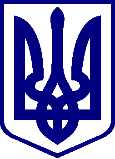 КИЇВСЬКА МІСЬКА РАДАІІ СЕСІЯ  ІХ СКЛИКАННЯРІШЕННЯ______________ N _________	Відповідно до статті 25 Закону України «Про місцеве самоврядування в Україні», Закону України «Про статус депутатів місцевих рад», Указу Президента України від 24 лютого 2022 року N 64/2022 «Про введення воєнного стану в Україні», затвердженого Законом України «Про затвердження Указу Президента України «Про введення воєнного стану в Україні» від 24 лютого 2022 року N 2102-ІХ, статті 6 Статуту територіальної громади міста Києва, затвердженого рішенням Київської міської ради від 28 березня 2002 року № 371/1805 та рішення Київської міської ради від 4 листопада 2021 року N 3135/3176 «Про Регламент Київської міської ради», з метою удосконалення порядку присвоєння Звання «Почесний громадянин міста Києва»ВИРІШИЛА:Внести зміни до Положення про звання «Почесний громадянин міста Києва»  Додатку 1 до рішення Київської міської ради «Про встановлення звання «Почесний громадянин міста Києва» та заохочувальних відзнак Київського міського голови від 01.06.2000 № 141/862 зі змінами та доповненнями, а саме:Пункт 2.3., викласти в такій редакції: «2.3. Подання про присвоєння звання «Почесний громадянин міста Києва» вноситься на ім'я Київського міського голови до 1 лютого поточного року.У виняткових випадках, за зверненням, внесеним 2/3 депутатів від загального складу Київської міської ради або Київським міським головою Київській міській раді, подання про присвоєння звання «Почесний громадянин міста Києва» вноситься з порушенням строку визначеним абзацом першим даного пункту.». Доповнити Положення про звання «Почесний громадянин міста Києва» пунктом 2.7., такого змісту:           «2.7. У випадку визначеному в абзаці 2 пункту 2.3.  Структурний підрозділ апарату виконавчого органу Київської міської ради (Київської міської державної адміністрації), до компетенції якого віднесено питання розгляду матеріалів щодо нагородження заохочувальними відзнаками, забезпечує підготовку проєкту рішення Київської міської ради про присвоєння звання «Почесний громадянин міста Києва» з урахуванням вимог цього Положення та подання його на розгляд Київської міської ради не пізніше десяти календарних днів.».2. Офіційно оприлюднити це рішення у порядку, встановленому законодавством України.3. Контроль за виконанням цього рішення покласти на постійну комісію Київської міської ради з питань місцевого самоврядування, регіональних та міжнародних зв’язків та постійну комісію Київської міської ради з питань культури, туризму та суспільних комунікацій.Київський міський голова				                    Віталій КЛИЧКОПОЯСНЮВАЛЬНА ЗАПИСКАдо проєкту рішення Київської міської ради«Про внесення змін до Положення про звання «Почесний громадянин міста Києва»  Додатку 1 до рішення Київської міської ради «Про встановлення звання «Почесний громадянин міста Києва» та заохочувальних відзнак Київського міського голови від 01.06.2000 № 141/862 зі змінами та доповненнями»Обґрунтування необхідності прийняття рішення.У зв’язку з військовою агресією російської федерації проти України Указом Президента України від 24 лютого 2022 року № 64/2022 «Про введення воєнного стану в Україні», затвердженим Законом України від 24 лютого 2022 року № 2102-IX, в Україні введено воєнний стан. В умовах воєнного стану, в країні відбулись фундаментальні зміни у сфері суспільно-політичного життя мешканців столиці України - міста-герой Київ. З метою відзначення громадян України, іноземців, які зробили значний особистий внесок у соціально-економічний, культурний розвиток міста Києва, у справу збагачення національної культурної та духовної спадщини міста за видатні досягнення у розвитку науки, освіти, культури, мистецтва, охорони здоров’я, спорту, бізнесу та інших сфер діяльності, у зміцненні міжнародного авторитету столиці України - міста Києва в умовах воєнного стану, потребує вдосконалення Положення про звання «Почесний громадянин міста Києва»  Додатку 1 до рішення Київської міської ради «Про встановлення звання «Почесний громадянин міста Києва» та заохочувальних відзнак Київського міського голови від 01.06.2000 № 141/862 зі змінами та доповненнями (далі – Положення) і приведення його до вимог чинного законодавства та нових суспільно-політичних умов існування територіальної громади міста.Запропоновані зміни, а саме доповнення Положення можливістю у виняткових випадках, за зверненням, внесеним 2/3 депутатів від загального складу Київської міської ради або Київським міським головою Київській міській раді,  подання про присвоєння звання «Почесний громадянин міста Києва» вносити протягом поточного року, нададуть можливість оперативно вирішувати важливі питання для територіальної громади міста.Правове обґрунтування необхідності прийняття рішення.Відповідно до статті 144 Конституції України, статті 25 Закону України «Про місцеве самоврядування в Україні», Закону України «Про статус депутатів місцевих рад», Указу Президента України від 24 лютого 2022 року N 64/2022 «Про введення воєнного стану в Україні», затвердженого Законом України «Про затвердження Указу Президента України «Про введення воєнного стану в Україні» від 24 лютого 2022 року N 2102-ІХ, статті 6 Статуту територіальної громади міста Києва, затвердженого рішенням Київської міської ради від 28 березня 2002 року № 371/1805.Ціль та завдання прийняття рішення.Проєкт рішення підготовлено з метою оптимізації, удосконалення та приведення у відповідність до вимог чинного законодавства України Положення про звання «Почесний громадянин міста Києва».Фінансово-економічне обґрунтування та пропозиції щодо джерел покриття цих витрат.Реалізація проєкту рішення Київської міської ради не потребує додаткових витрат з бюджету міста Києва.Доповідач. Доповідач на пленарному засіданні – депутат Київської міської ради  Ігор Хацевич (депутатська фракція політичної партії «Європейська солідарність»).Порівняльна таблиця до проєкту рішення Київської міської радиПро внесення змін до Положення про звання «Почесний громадянин міста Києва»  Додатку 1 до рішення Київської міської ради «Про встановлення звання «Почесний громадянин міста Києва» та заохочувальних відзнак Київського міського голови від 01.06.2000 № 141/862 зі змінами та доповненнями Заступнику міського голови – секретарю Київської міської ради Володимиру БОНДАРЕНКУСупровідний лист Шановний Володимире Володимировичу!	Відповідно до Регламенту Київської міської ради, затвердженого рішенням Київської міської ради від 04.11.2021 року N3135/3176, направляю на розгляд проєкт рішення Киїївської міської ради «Про внесення змін до Положення про звання «Почесний громадянин міста Києва»  Додатку 1 до рішення Київської міської ради «Про встановлення звання «Почесний громадянин міста Києва» та заохочувальних відзнак Київського міського голови від 01.06.2000 № 141/862 зі змінами та доповненнями».	Додатки Проєкт рішення Київської міської ради на 3 арк.Пояснювальна записка до проєкту рішення Київської міської ради на 2 арк.Порівняльна таблиця до проєкту рішення Київської міської ради на 2 арк.Електронна версія зазначеного.Всього: на 7 арк.Текст проєкту рішення у паперовому вигляді відповідає проєкту в електронному вигляді на «USB» носії. Помічник-консультант депутата Київської міської ради Кухарський М.А. З повагою депутати Київської міської ради                         Марина ПОРОШЕНКО                                                                                      Ігор ХАЦЕВИЧМаксим КУХАРСЬКИЙ221-64-45Про внесення змін до Положення про звання «Почесний громадянин міста Києва»  Додатку 1 до рішення Київської міської ради «Про встановлення звання «Почесний громадянин міста Києва» та заохочувальних відзнак Київського міського голови від 01.06.2000 № 141/862 зі змінами та доповненнями ПроєктПОДАННЯ:Депутат Київської міської радиДепутат Київської міської радиМарина ПОРОШЕНКОІгор ХАЦЕВИЧПОГОДЖЕНО:Постійна комісія Київської міської ради з питань місцевого самоврядування, регіональних та міжнародних зв’язків ГоловаЮлія ЯРМОЛЕНКОСекретарІгор ХАЦЕВИЧПостійна комісія Київської міської ради з питань регламенту, депутатської етики та запобігання корупції Голова Леонід ЄМЕЦЬСекретар Олеся ЗУБРИЦЬКАВ.о. начальника управління правового забезпечення діяльності Київської міської радиВалентина ПОЛОЖИШНИКДепутат Київської міської ради Депутат Київської міської радиМарина ПОРОШЕНКОІгор ХАЦЕВИЧЧинна редакція Положення про звання «Почесний громадянин міста Києва»  Додатку 1 до рішення Київської міської ради «Про встановлення звання «Почесний громадянин міста Києва» та заохочувальних відзнак Київського міського голови від 01.06.2000 № 141/862 зі змінами та доповненнямиЗапропоновані проєктом рішення зміни до Положення про звання «Почесний громадянин міста Києва»  Додатку 1 до рішення Київської міської ради «Про встановлення звання «Почесний громадянин міста Києва» та заохочувальних відзнак Київського міського голови від 01.06.2000 № 141/862 зі змінами та доповненнямиПункт 2.3.Подання про присвоєння звання «Почесний громадянин міста Києва» вноситься на ім'я Київського міського голови до 1 лютого поточного року.       Пункт 2.7.Відсутній Пункт 2.3.      Подання про присвоєння звання «Почесний громадянин міста Києва» вноситься на ім'я Київського міського голови до 1 лютого поточного року.       У виняткових випадках, за зверненням, внесеним 2/3 депутатів від загального складу Київської міської ради або Київським міським головою Київській міській раді, подання про присвоєння звання «Почесний громадянин міста Києва» вноситься з порушенням строку визначеним абзацом першим даного пункту.        Пункт 2.7.       У випадку визначеному в абзаці 2 пункту 2.3.  Структурний підрозділ апарату виконавчого органу Київської міської ради (Київської міської державної адміністрації), до компетенції якого віднесено питання розгляду матеріалів щодо нагородження заохочувальними відзнаками, забезпечує підготовку проєкту рішення Київської міської ради про присвоєння звання «Почесний громадянин міста Києва» з урахуванням вимог цього Положення та подання його на розгляд Київської міської ради не пізніше десяти календарних днів. Депутат Київської міської ради Депутат Київської міської радиМарина ПОРОШЕНКОІгор ХАЦЕВИЧ